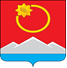 АДМИНИСТРАЦИЯ ТЕНЬКИНСКОГО ГОРОДСКОГО ОКРУГАМАГАДАНСКОЙ ОБЛАСТИП О С Т А Н О В Л Е Н И Е        27.06.2022 № 216-па                 п. Усть-ОмчугО внесении изменений в постановление администрацииТенькинского городского округа Магаданской области от 14 декабря 2017 года № 414-па «Об утверждении муниципальной программы «Формирование современной городской среды на территории муниципального образования «Тенькинский городской округ» на 2018-2024 годы»В целях приведения объемов финансирования программных мероприятий в соответствие с предусмотренными бюджетом муниципального образования «Тенькинский городской округ» Магаданской области на 2021-2023 годы ассигнованиями, администрация Тенькинского городского округа Магаданской области п о с т а н о в л я е т:1. Внести в муниципальную программу «Формирование современной    городской среды на территории муниципального образования «Тенькинский городской округ на 2018-2024 годы», утвержденную постановлением администрации Тенькинского городского округа Магаданской области от 14 декабря 2017 года № 414-па (далее – Программа), следующие изменения:Позицию «Ресурсное обеспечение муниципальной программы» паспорта Программы изложить в следующей редакции: 
1.2. Приложение № 1 «Адресный перечень многоквартирных домов, расположенных на территории поселка Усть-Омчуг, подлежащих благоустройству в 2018-2024 года» к Программе изложить в редакции согласно Приложению № 1 к настоящему постановлению;1.3. Приложение № 2 «Адресный перечень общественных территорий поселка Усть-Омчуг, подлежащих благоустройству в 2018-2024 годах» к Программе изложить в редакции согласно Приложению № 2 к настоящему постановлению;1.4. Приложение № 3 «Система программных мероприятий» муниципальной программы «Формирование современной городской среды на территории муниципального образования «Тенькинский городской округ» на 2018-2024 годы» к Программе изложить в редакции согласно Приложению № 3 к настоящему постановлению;1.5. Приложение № 7 «Ресурсное обеспечение муниципальной программы» к муниципальной программе «Формирование современной городской среды на территории муниципального образования «Тенькинский городской округ» на 2018-2024 годы» к Программе изложить в редакции согласно Приложению № 4 к настоящему постановлению.1.6. Приложение № 8 «План мероприятий муниципальной программы» к муниципальной программе «Формирование современной городской среды на территории муниципального образования «Тенькинский городской округ» на 2018-2024 годы» к Программе изложить в редакции согласно Приложению № 5 к настоящему постановлению.2. Настоящее постановление подлежит официальному     опубликованию (обнародованию).Глава Тенькинского городского округа                                        Д.А. РевутскийАдресный перечень многоквартирных домов, расположенных на территории поселка Усть-Омчуг, подлежащих благоустройствув 2018-2024 годах	»Адресный перечень общественных территорий поселка Усть-Омчуг, подлежащих благоустройству в 2018-2024 годах»Система программных мероприятий муниципальной программы«Формирование современной городской среды на территории муниципального образования «Тенькинский городской округ  на 2018-2024 годы»ЮФЛ – юридические или физические лица, определенные в соответствии с Федеральным законом от 5 апреля 2013 г. № 44-ФЗ «О контрактной системе в сфере закупок товаров, работ, услуг для обеспечения государственных и муниципальных нужд».  »______________________________Ресурсное обеспечение муниципальной программы
«Формирование современной городской среды на территории муниципальногообразования «Тенькинский городской округ» на 2018-2024 годы» (наименование муниципальной программы)ФБ - Федеральный бюджет Российской Федерации;ОБ – Областной бюджет Магаданской области;МБ – Бюджет МО «Тенькинский городской округ» Магаданской области;ВБИ – Внебюджетные источники.»_______________________План мероприятий муниципальной  программы
«Формирование современной городской среды на территории муниципального образования «Тенькинский городской округ» на 2018-2024 годы» (наименование муниципальной программы)Примечание: Ответственный за выполнение работ комитет ЖКХ – комитет жилищно-коммунального хозяйства, дорожного хозяйства и жизнеобеспечения администрации Тенькинского городского округа Магаданской области»_________________________Общий объем финансирования мероприятий Программы составляет219 264,054  тыс. рублей, из них по годам: В том числе:за счет средств федерального бюджета (далее также – ФБ) – 31732,82 тыс. рублей, в том числе: 2018 год – 811,10 тыс. рублей;
2019 год – 10 873,60 тыс. рублей;
2020 год – 18 025,42  тыс. рублей;
2021 год – 2022,70 тыс. рублей;2022 год – 0,00 тыс. рублей;2023 год – 0,00 тыс. рублей;2024 год – 0,00 тыс. рублей;за счет средств областного бюджета (далее также – ОБ) –47 581,284 тыс. рублей в том числе: 2018 год – 80,20 тыс. рублей;
2019 год – 222,00 тыс. рублей;
2020 год – 368,08 тыс. рублей;
2021 год – 31 715,88 тыс. рублей;2022 год – 14 997,124  тыс. рублей;2023 год – 0,00 тыс. рублей;2024 год – 0,00 тыс. рублей;за счет средств местного бюджета (далее также – МБ) – 38 104,04 тыс. рублей, в том числе: 2018 год – 7 003,2 тыс. рублей;
2019 год – 4 395,00 тыс. рублей;
2020 год – 8286,90 тыс. рублей;
2021 год – 16 497,35 тыс. рублей;2022 год – 1 921,595 тыс. рублей;2023 год – 0,00 тыс. рублей;2024 год – 0,00 тыс. рублей.за счет средств внебюджетных источников финансирования (далее также – ВБИ) – 101 845,91 тыс. рублей, в том числе: 2018 год – 0,00 тыс. рублей;
2019 год – 0,00 тыс. рублей;
2020 год – 0,00 тыс. рублей;
2021 год – 0,00 тыс. рублей;2022 год – 0,00 тыс. рублей;2023 год – 81 845,91 тыс. рублей;2024 год – 20 000,00 тыс. рублей.Приложение № 1к постановлению администрацииТенькинского городского округаМагаданской областиот 27.06.2022 № 216-па«Приложение № 1к муниципальной программе«Формирование современной городской среды на территории муниципального образования «Тенькинский городской округ»на 2018-2024 годы»ГодНаименование, месторасположение общественной территорииНаименование мероприятияпо благоустройству2018пос. Усть-Омчуг,ул. Мира дом № 8, ул. Мира дом № 12Ремонт дворового проезда (бетонирование), освещение детской площадки, установка урн, скамеек2023пос. Усть-Омчуг, ул. Мира, дом № 4Ремонт дворового проезда (бетонирование), установка освещения, урн, скамеек2023пос. Усть-Омчуг, ул. Мира, дом № 3Ремонт дворового проезда (бетонирование), установка освещения, урн, скамеек2023пос. Усть-Омчуг, ул. Мира, дом № 5Ремонт дворового проезда (бетонирование), установка освещения, урн, скамеек2023пос. Усть-Омчуг,ул. Победы дом №7 «а» Освещение детской площадкиПриложение № 2к постановлению администрацииТенькинского городского округаМагаданской областиот 27.06.2022 № 216-па«Приложение № 2к муниципальной программе«Формирование современной городской среды на территории муниципального образования «Тенькинский городской округ»на 2018-2024 годы»ГодНаименование, месторасположение общественной территорииНаименование мероприятияпо благоустройству2018пос. Усть-Омчуг,ул. Победы 21,Площадь МБУК «ЦД и НТ»Устройство покрытия – тротуарная плитка, замена скамеек, замена урн, устройство освещения.2019пос. Усть-Омчуг, ул. Горняцкая, Площадь им. В.И. ЛенинаУстановка скамеек, урн, ограждения, устройство покрытия – тротуарная плитка.2019пос. Усть-Омчуг,ул. Горняцкая д. 51Установка скамеек, урн, бетонирование проездов, устройство освещения.2020пос. Усть-Омчуг,ул. Горняцкая,Сквер «Победы»Замена ограждения, устройство покрытия пешеходных дорожек – тротуарная плитка, реконструкция барельефа «Славы», устройство постамента под вечный огонь, установка скамеек, урн, освещения.2020пос. Усть- Омчуг,ул. Тенькинская, д.20 Бетонирование дворового проезда и отмостки, освещение и ограждение детской площадки, установка бордюров, скамеек, урн, элементов детского игрового оборудования, установка травмобезопасного покрытия.2020пос. Усть-Омчуг,ул. Мира д. 10, д. 13Бетонирование дворового проезда и отмостки, освещение и ограждение детской площадки, установка бордюров, скамеек, урн, элементов детского игрового комплекса, устройство травмобезопасного покрытия.2021п. Усть-Омчуг,ул. Победы, д.38 - д.43Бетонирование дворовых проездов,  установка скамеек, урн, устройство освещения, травм безопасного покрытия на детской игровой площадке. 2021п. Усть-Омчуг,ул. Мира, д. 1, ул. Победы, д. 36Устройство ограждения детской площадки, установка скамеек, урн, элементов детского игрового комплекса, устройство освещения, травмобезопасного покрытия.2021п. Усть-Омчуг,ул. Мира, д. 14Бетонирование дворового проезда, ограждение детской площадки, установка бордюров, скамеек, урн, освещения, устройство травмобезопасного покрытия.2023п. Усть-Омчуг,ул. Мира, д. 2Установка МАФ, ограждения, устройство освещения, устройство основания из тротуарной плитки, установка общественной остановки.2023пос. Усть-Омчуг,ул. Победы,сквер им. В.Д. АнтоненкоУстановка МАФ, устройство освещения, устройство пешеходной дорожки (тротуарная плитка).2023Сквер "Точка ZERO"Установка МАФ, устройство освещения, устройство пешеходной дорожки (тротуарная плитка).2024п. Усть-Омчуг,парк отдыха по ул. Победы Установка скамеек, урн, устройство  освещения, устройство покрытия, пешеходных дорожек.2024пос. Усть-Омчуг,ул. Мира, д. 11Бетонирование дворового проезда, установка урн, скамеек.Приложение №3к постановлению администрацииТенькинского городского округаМагаданской области 
от 27.06.2022 № 216-па«Приложение № 3к муниципальной программе«Формирование современной городской среды на территории муниципального образования «Тенькинский городской округ»на 2018-2024 годы»№  п/пНаименование мероприятияИсполнительГоды реализации мероприятияСтоимость мероприятия, тыс. рублейСтоимость мероприятия, тыс. рублейСтоимость мероприятия, тыс. рублейСтоимость мероприятия, тыс. рублейСтоимость мероприятия, тыс. рублейСтоимость мероприятия, тыс. рублейСтоимость мероприятия, тыс. рублейСтоимость мероприятия, тыс. рублейИсточник финансирования№  п/пНаименование мероприятияИсполнительГоды реализации мероприятиявсего2018201920202021202220232024Источник финансирования123456789101112131. Благоустройство дворовых территорий1. Благоустройство дворовых территорий1. Благоустройство дворовых территорий1. Благоустройство дворовых территорий1. Благоустройство дворовых территорий1. Благоустройство дворовых территорий1. Благоустройство дворовых территорий1. Благоустройство дворовых территорий1. Благоустройство дворовых территорий1. Благоустройство дворовых территорий1. Благоустройство дворовых территорий1. Благоустройство дворовых территорий1. Благоустройство дворовых территорий1.1.Благоустройство дворовой территории многоквартирного жилого дома, расположенного по адресу: пос. Усть-Омчуг, ул. Мира, дом № 8, №12ЮФЛ2018811,10811,100,000,000,000,000,000,00ФБ1.1.Благоустройство дворовой территории многоквартирного жилого дома, расположенного по адресу: пос. Усть-Омчуг, ул. Мира, дом № 8, №12ЮФЛ201853,5053,500,000,000,000,000,000,00ОБ1.1.Благоустройство дворовой территории многоквартирного жилого дома, расположенного по адресу: пос. Усть-Омчуг, ул. Мира, дом № 8, №12ЮФЛ20181437,201437,200,000,000,000,000,000,00МБ1.1.1.Поставка МАФ (скамьи, урны)ЮФЛ2018176,00176,000,000,000,000,000,000,00МБ1.2.Благоустройство дворовой территории многоквартирного жилого дома, расположенного по адресу: пос. Усть-Омчуг,ул. Мира, дом № 4ЮФЛ20234000,000,000,000,000,000,004000,000,00ВБИ1.4.Благоустройство дворовой территории многоквартирного жилого дома, расположенного по адресу: пос. Усть-Омчуг,ул. Мира, дом № 3ЮФЛ20234000,000,000,000,000,000,004000,000,00ВБИ1.5.Благоустройство дворовой территории многоквартирного жилого дома, расположенного по адресу: пос. Усть-Омчуг,ул. Мира, дом № 5ЮФЛ20234000,000,000,000,000,000,004000,000,00ВБИ1.6.Благоустройство дворовой территории многоквартирного жилого дома, расположенного по адресу: пос. Усть-Омчуг, ул. Победы, дом №7 «а»ЮФЛ2023629,270,000,000,000,000,00629,270,00ВБИ2. Благоустройство общественных территорий2. Благоустройство общественных территорий2. Благоустройство общественных территорий2. Благоустройство общественных территорий2. Благоустройство общественных территорий2. Благоустройство общественных территорий2. Благоустройство общественных территорий2. Благоустройство общественных территорий2. Благоустройство общественных территорий2. Благоустройство общественных территорий2. Благоустройство общественных территорий2. Благоустройство общественных территорий2. Благоустройство общественных территорий2.1.Благоустройство общественной территории, расположенной по адресу: пос. Усть-Омчуг,ул. Победы № 21,площадь МБУК «ЦД и НТ»ЮФЛ201826,7026,700,000,000,000,000,000,00ОБ2.1.Благоустройство общественной территории, расположенной по адресу: пос. Усть-Омчуг,ул. Победы № 21,площадь МБУК «ЦД и НТ»ЮФЛ20184285,004285,000,000,000,000,000,000,00МБ2.2.Благоустройство общественной территории, расположенной по адресу: пос. Усть-Омчуг,ул. Горняцкая, площадь им. В.И. ЛенинаЮФЛ20194453,130,004453,130,000,000,000,000,00ФБ2.2.Благоустройство общественной территории, расположенной по адресу: пос. Усть-Омчуг,ул. Горняцкая, площадь им. В.И. ЛенинаЮФЛ201990,960,0090,960,000,000,000,000,00ОБ2.2.Благоустройство общественной территории, расположенной по адресу: пос. Усть-Омчуг,ул. Горняцкая, площадь им. В.И. ЛенинаЮФЛ20192197,640,002197,640,000,000,000,000,00МБ 2.2.1.Поставка ограждения для благоустройства общественной территории площади по улице Горняцкая в поселке Усть-ОмчугЮФЛ20191379,200,001379,200,000,000,000,000,00МБ2.3.Благоустройство общественной территории, расположенной по адресу: пос. Усть-Омчуг, ул. Горняцкая, д.№ 51ЮФЛ20196420,470,006420,470,000,000,000,000,00ФБ2.3.Благоустройство общественной территории, расположенной по адресу: пос. Усть-Омчуг, ул. Горняцкая, д.№ 51ЮФЛ2019131,040,00131,040,000,000,000,000,00ОБ2.3.Благоустройство общественной территории, расположенной по адресу: пос. Усть-Омчуг, ул. Горняцкая, д.№ 51ЮФЛ201911,800,0011,800,000,000,000,000,00МБ2.3.1.Поставка МАФ (скамьи, урны)ЮФЛ2018-2019435,9478,20357,740,000,000,000,000,00МБ2.3.2.Поставка уличных фонарей декоративных (садово-парковых)ЮФЛ2018-20191475,421026,80448,620,000,000,000,000,00МБ2.4.Благоустройство общественной территории, расположенной по адресу: пос. Усть-Омчуг, ул. Тенькинская, д №20ЮФЛ20203663,290,000,003663,290,000,000,000,00ФБ2.4.Благоустройство общественной территории, расположенной по адресу: пос. Усть-Омчуг, ул. Тенькинская, д №20ЮФЛ202074,760,000,0074,760,000,000,000,00ОБ2.4.Благоустройство общественной территории, расположенной по адресу: пос. Усть-Омчуг, ул. Тенькинская, д №20ЮФЛ202076,290,000,0076,290,000,000,000,00МБ 2.4.1.Выполнение работ по благоустройству общественной территории жилого дома №20 по ул. Тенькинская в п. Усть-Омчуг Магаданской области (отмостка)ЮФЛ2020590,480,000,00590,480,000,000,000,00МБ2.4.2.Устройство бордюрного камня и ограждения общественной территории в поселке Усть-Омчуг по ул. Тенькинская д.20 ЮФЛ2021129,670,000,000,00129,670,000,000,00МБ2.5.Благоустройство общественной территории, расположенной по адресу: п. Усть-Омчуг, ул. Мира, д. №10 ул. Мира, д. №13ЮФЛ202010619,430,000,0010619,430,000,000,000,00ФБ2.5.Благоустройство общественной территории, расположенной по адресу: п. Усть-Омчуг, ул. Мира, д. №10 ул. Мира, д. №13ЮФЛ2020216,720,000,00216,720,000,000,000,00ОБ2.5.Благоустройство общественной территории, расположенной по адресу: п. Усть-Омчуг, ул. Мира, д. №10 ул. Мира, д. №13ЮФЛ2020221,150,000,00221,150,000,000,000,00МБ 2.5.1.Поставка         детских игровых  комплексов для благоустройства общественной территорий  по ул. Тенькинская, № 20, ул. Мира, д. №10, №13 ЮФЛ20201670,000,000,001670,000,000,000,000,00МБ 2.5.2.Поставка малых архитектурных форм (мост)ЮФЛ2020268,000,000,00268,000,000,000,000,00МБ2.5.3. Выполнение работ по благоустройству общественной территории жилого дома №10 по ул. Мира в п. Усть-Омчуг Магаданской области (отмостка)ЮФЛ2020478,070,000,00478,070,000,000,000,00МБ2.5.4. Выполнение работ по благоустройству общественной территории жилого дома №13 по ул. Мира в п. Усть-Омчуг Магаданской области (отмостка)ЮФЛ2020235,990,000,00235,990,000,000,000,00МБ2.5.5.Изготовление бетонных антипарковочных полусферЮФЛ202054,630,000,0054,630,000,000,000,00МБ2.5.6.Устройство бордюрного камня и ограждения общественной территории в поселке Усть-Омчуг по ул. Мира д.13ЮФЛ2021153,890,000,000,00153,890,000,000,00МБ2.6.Благоустройство общественной территории, расположенной по адресу: п. Усть-Омчуг, ул. Горняцкая, сквер «Победы»ЮФЛ20203742,700,000,003742,700,000,000,000,00ФБ2.6.Благоустройство общественной территории, расположенной по адресу: п. Усть-Омчуг, ул. Горняцкая, сквер «Победы»ЮФЛ202076,600,000,0076,600,000,000,000,00ОБ2.6.Благоустройство общественной территории, расположенной по адресу: п. Усть-Омчуг, ул. Горняцкая, сквер «Победы»ЮФЛ20202168,650,000,002168,650,000,000,000,00МБ 2.6.1.Выполнение работ по благоустройству общественной территории сквера Победы по улице Горняцкая в поселке Усть-Омчуг (устройство постамента под вечный огонь)ЮФЛ2020276,170,000,00276,170,000,000,000,00МБ2.6.2. Поставка ограждений для благоустройства общественной территории сквера Победы по ул. Горняцкая в пос. Усть-ОмчугЮФЛ20201870,780,000,001870,780,000,000,000,00МБ 2.6.3.Выполнение работ по благоустройству общественной территории сквера Победы по улице Горняцкая в поселке Усть-Омчуг (установка фонарных столбов)ЮФЛ2020376,690,000,00376,690,000,000,000,00МБ2.7.Благоустройство общественной территории, расположенной по адресу:  п. Усть-Омчуг, ул. Победы, д. № 38, № 43ЮФЛ20216796,540,000,000,006796,540,000,000,00МБ2.8.Благоустройство общественной территории, расположенной по адресу:  п. Усть-Омчуг, ул. Мира, д. №1, ул. Победы, д. 36ЮФЛ202116906,490,000,000,00229,060,000,000,00МБ2.8.Благоустройство общественной территории, расположенной по адресу:  п. Усть-Омчуг, ул. Мира, д. №1, ул. Победы, д. 36ЮФЛ202116906,490,000,000,0016677,430,000,000,00ОБ2.8.1.Установка детского игрового комплекса (воркаут) ЮФЛ2021220,000,000,000,00220,000,000,000,00МБ2.8.2.Установка бортовых камней на объектах благоустройства территории (травмобезопасное покрытие), расположенных по адресу: Магаданская область, Тенькинский городской округ, ул. Мира, 14; ул. Мира, 1 и ул. Победы, 36ЮФЛ2021650,850,000,000,00650,850,000,000,00МБ2.8.3.Установка бортовых камней на бетонные дорожки и дорожки из щебня на объектах благоустройства территории, расположенных по адресу: Магаданская область, Тенькинский городской округ, ул. Мира, 1 и ул. Победы, 36ЮФЛ2021948,100,000,000,00948,100,000,000,00МБ2.8.4.Поставка металлического ограждения ЮФЛ2021-2022694,380,000,000,00694,38694,380,000,00МБ2.9.Благоустройство общественной территории, расположенной по адресу:  п. Усть-Омчуг, ул. Мира, д. 14ЮФЛ202118840,710,000,000,001779,550,000,000,00МБ2.9.Благоустройство общественной территории, расположенной по адресу:  п. Усть-Омчуг, ул. Мира, д. 14ЮФЛ202118840,710,000,000,002022,700,000,000,00ФБ2.9.Благоустройство общественной территории, расположенной по адресу:  п. Усть-Омчуг, ул. Мира, д. 14ЮФЛ202118840,710,000,000,0015038,4514997,1240,000,00ОБ2.9.1.Установка бортовых камней на бетонные дорожки и дорожки из щебня на объектах благоустройства территории, расположенных по адресу: Магаданская область, Тенькинский городской округ, ул. Мира, 14ЮФЛ2021475,180,000,000,00475,180,000,000,00МБ2.9.2.Благоустройство общественной территории, расположенной по адресу: Магаданская область, п. Усть-Омчуг, улица Мира, 14. Усиление бетонного проезда и ремонт отмосткиЮФЛ20213547,780,000,000,003547,780,000,000,00МБ2.9.3.Устройство металлического ограждения баскетбольной площадкиЮФЛ2021350,220,000,000,00350,220,000,000,00МБ2.9.4.Поставка стационарной баскетбольной стойки ЮФЛ2021126,400,000,000,00126,400,000,000,00МБ2.9.5.Поставка электротехнических изделийЮФЛ2021107,660,000,000,00107,660,000,000,00МБ2.9.6.Прокладка кабеля в траншеях и подключение уличного освещения на территориях благоустройства (ул. Мира, д.14; ул.Победы, д.36 - ул. Мира, д. 1) ЮФЛ2021286,930,000,000,00286,930,000,000,00МБ2.9.7.Осуществление технического присоединения фонарей уличного освещенияЮФЛ20211,150,000,000,001,150,000,000,00МБ2.11.выполнение строительного контроля на объекте: «Благоустройство общественной территории, расположенной по адресу: Магаданская область, п. Усть-Омчуг, улица Мира, 2»ЮФЛ20221 227,220,000,000,000,001227,220,000,00МБ2.10.Благоустройство общественной территории, расположенной по адресу: п. Усть-Омчуг, ул. Мира, д. 2ЮФЛ202336981,570,000,000,000,000,0036981,570,00ВБИ2.12.Благоустройство общественной территории, расположенной по адресу: Сквер "Точка ZERO"ЮФЛ202310000,000,000,000,000,000,0010000,000,00ВБИ2.13.Благоустройство общественной территории, расположенной по адресу: пос. Усть-Омчуг, ул. Победы, сквер им. В.Д. АнтоненкоЮФЛ202322235,070,000,000,000,000,0022235,070,00ВБИ2.14.Благоустройство общественной территории, расположенной по адресу: пос. Усть-Омчуг, парк отдыха по ул. ПобедыЮФЛ202410000,000,000,000,000,000,000,0010000,00ВБИ2.15.Благоустройство общественной территории, расположенной по адресу: пос. Усть-Омчуг, ул. Мира, д.№11ЮФЛ202410000,000,000,000,000,000,000,0010000,00ВБИПриложение № 4к постановлению администрацииТенькинского городского округаМагаданской областиот 27.06.2022 № 216-па«Приложение №7к муниципальной программе«Формирование современной городской среды на территории муниципального образования «Тенькинский городской округ»на 2018-2024 годы» Год реализации программыСтоимость мероприятий, тыс. руб.Объем финансирования, тыс. руб.Объем финансирования, тыс. руб.Объем финансирования, тыс. руб.Объем финансирования, тыс. руб.Объем финансирования, тыс. руб.Год реализации программыСтоимость мероприятий, тыс. руб.всегоФБОБМБВБИ123456720187894,507894,50811,1080,207003,200,00201915490,6015490,6010873,60222,04395,000,00202026680,4026680,4018025,42368,088286,900,00202150235,9350235,932022,7031715,8816497,350,00202216918,71916918,7190,0014997,1241921,5950,00202381845,9281845,920,000,000,0081845,91202420000,0020000,000,000,000,0020000,00ИТОГО:204068,94204068,9431732,8232768,0355992,2264864,34Приложение № 5к постановлению администрацииТенькинского городского округаМагаданской областиот 27.06.2022 № 216-па«Приложение № 8к муниципальной программе«Формирование современной городской среды на территории муниципального образования «Тенькинский городской округ»на 2018-2024 годы» Приложение  № 8к муниципальной программе «Формирование современной городской среды на территории муниципального образования «Тенькинский городской округ» на 2018-2022 годы»№  п/пНаименование мероприятияСрок реализации мероприятияСрок реализации мероприятияСрок реализации мероприятияСрок реализации мероприятияСрок реализации мероприятияСрок реализации мероприятияСрок реализации мероприятияСрок реализации мероприятияСрок реализации мероприятияСрок реализации мероприятияСрок реализации мероприятияСрок реализации мероприятияСрок реализации мероприятияСрок реализации мероприятияСрок реализации мероприятияСрок реализации мероприятияСрок реализации мероприятияСрок реализации мероприятияСрок реализации мероприятияСрок реализации мероприятияСрок реализации мероприятияСрок реализации мероприятияСрок реализации мероприятияСрок реализации мероприятияСрок реализации мероприятияСрок реализации мероприятияСрок реализации мероприятияСрок реализации мероприятияОтветственный исполнитель№  п/пНаименование мероприятия2018201820182018201920192019201920202020202020202021202120212021202220222022202220232023202320232024202420242024Ответственный исполнитель№  п/пНаименование мероприятияКварталКварталКварталКварталКварталКварталКварталКварталКварталКварталКварталКварталКварталКварталКварталКварталКварталКварталКварталКварталКварталКварталКварталКварталКварталКварталКварталКварталОтветственный исполнитель№  п/пНаименование мероприятияIIIIIIIVIIIIIIIVIIIIIIIVIIIIIIIVIIIIIIIVIIIIIIIVIIIIIIIVОтветственный исполнитель123456789101112131415161718192021222324252627282930311. Благоустройство дворовых территорий1. Благоустройство дворовых территорий1. Благоустройство дворовых территорий1. Благоустройство дворовых территорий1. Благоустройство дворовых территорий1. Благоустройство дворовых территорий1. Благоустройство дворовых территорий1. Благоустройство дворовых территорий1. Благоустройство дворовых территорий1. Благоустройство дворовых территорий1. Благоустройство дворовых территорий1. Благоустройство дворовых территорий1. Благоустройство дворовых территорий1. Благоустройство дворовых территорий1. Благоустройство дворовых территорий1. Благоустройство дворовых территорий1. Благоустройство дворовых территорий1. Благоустройство дворовых территорий1. Благоустройство дворовых территорий1. Благоустройство дворовых территорий1. Благоустройство дворовых территорий1. Благоустройство дворовых территорий1. Благоустройство дворовых территорий1. Благоустройство дворовых территорий1. Благоустройство дворовых территорий1. Благоустройство дворовых территорий1. Благоустройство дворовых территорий1. Благоустройство дворовых территорий1. Благоустройство дворовых территорий1. Благоустройство дворовых территорий1. Благоустройство дворовых территорий1.1.Благоустройство дворовой территории многоквартирного жилого дома, расположенного по адресу: пос. Усть-Омчуг, ул. Мира, дом № 8, №12ххРуководитель комитета ЖКХ1.1.1.Поставка МАФ (скамьи, урны)ххРуководитель комитета ЖКХ1.2.Благоустройство дворовой территории многоквартирного жилого дома, расположенного по адресу: пос. Усть-Омчуг,ул. Мира, дом № 4х  хРуководитель комитета ЖКХ1.4.Благоустройство дворовой территории многоквартирного жилого дома, расположенного по адресу: пос. Усть-Омчуг,ул. Мира, дом № 3х  хРуководитель комитета ЖКХ1.5.Благоустройство дворовой территории многоквартирного жилого дома, расположенного по адресу: пос. Усть-Омчуг,ул. Мира, дом № 5х  хРуководитель комитета ЖКХ1.6.Благоустройство дворовой территории многоквартирного жилого дома, расположенного по адресу: пос. Усть-Омчуг, ул. Победы, дом №7 «а»х  хРуководитель комитета ЖКХ2. Благоустройство общественных территорий2. Благоустройство общественных территорий2. Благоустройство общественных территорий2. Благоустройство общественных территорий2. Благоустройство общественных территорий2. Благоустройство общественных территорий2. Благоустройство общественных территорий2. Благоустройство общественных территорий2. Благоустройство общественных территорий2. Благоустройство общественных территорий2. Благоустройство общественных территорий2. Благоустройство общественных территорий2. Благоустройство общественных территорий2. Благоустройство общественных территорий2. Благоустройство общественных территорий2. Благоустройство общественных территорий2. Благоустройство общественных территорий2. Благоустройство общественных территорий2. Благоустройство общественных территорий2. Благоустройство общественных территорий2. Благоустройство общественных территорий2. Благоустройство общественных территорий2. Благоустройство общественных территорий2. Благоустройство общественных территорий2. Благоустройство общественных территорий2. Благоустройство общественных территорий2. Благоустройство общественных территорий2. Благоустройство общественных территорий2. Благоустройство общественных территорий2. Благоустройство общественных территорий2. Благоустройство общественных территорий2.1.Благоустройство общественной территории, расположенной по адресу: пос. Усть-Омчуг,ул. Победы № 21,площадь МБУК «ЦД и НТ» ххРуководитель комитета ЖКХ2.2.Благоустройство общественной территории, расположенной по адресу: пос. Усть-Омчуг,ул. Горняцкая, площадь им. В.И. ЛенинаххРуководитель комитета ЖКХ 2.2.1.Поставка ограждения для благоустройства общественной территории площади по улице Горняцкая в поселке Усть-ОмчугххРуководитель комитета ЖКХ2.3.Благоустройство общественной территории, расположенной по адресу: пос. Усть-Омчуг, ул. Горняцкая, д.№ 51ххРуководитель комитета ЖКХ2.3.1.Поставка МАФ (скамьи, урны)ххххРуководитель комитета ЖКХ2.3.2.Поставка уличных фонарей декоративных (садово-парковых)ххххРуководитель комитета ЖКХ2.4.Благоустройство общественной территории, расположенной по адресу: пос. Усть-Омчуг, ул. Тенькинская, д №20ххРуководитель комитета ЖКХ 2.4.1.Выполнение работ по благоустройству общественной территории жилого дома №20 по ул. Тенькинская в п. Усть-Омчуг Магаданской области (отмостка)ххРуководитель комитета ЖКХ2.4.2.Устройство бордюрного камня и ограждения общественной территории в поселке Усть-Омчуг по ул. Тенькинская д.20 ххРуководитель комитета ЖКХ2.5.Благоустройство общественной территории, расположенной по адресу: п. Усть-Омчуг, ул. Мира, д. №10 ул. Мира, д. №13ххРуководитель комитета ЖКХ 2.5.1.Поставка         детских игровых  комплексов для благоустройства общественной территорий  по ул. Тенькинская, № 20, ул. Мира, д. №10, №13 ххРуководитель комитета ЖКХ 2.5.2.Поставка малых архитектурных форм (мост)ххРуководитель комитета ЖКХ2.5.3. Выполнение работ по благоустройству общественной территории жилого дома №10 по ул. Мира в п. Усть-Омчуг Магаданской области (отмостка)ххРуководитель комитета ЖКХ2.5.4. Выполнение работ по благоустройству общественной территории жилого дома №13 по ул. Мира в п. Усть-Омчуг Магаданской области (отмостка)ххРуководитель комитета ЖКХ2.5.5.Изготовление бетонных антипарковочных полусферххРуководитель комитета ЖКХ2.5.6.Устройство бордюрного камня и ограждения общественной территории в поселке Усть-Омчуг по ул. Мира д.13ххРуководитель комитета ЖКХ2.6.Благоустройство общественной территории, расположенной по адресу: п. Усть-Омчуг, ул. Горняцкая, сквер «Победы»ххРуководитель комитета ЖКХ 2.6.1.Выполнение работ по благоустройству общественной территории сквера Победы по улице Горняцкая в поселке Усть-Омчуг (устройство постамента под вечный огонь)ххРуководитель комитета ЖКХ2.6.2. Поставка ограждений для благоустройства общественной территории сквера Победы по ул. Горняцкая в пос. Усть-ОмчугххРуководитель комитета ЖКХ 2.6.3.Выполнение работ по благоустройству общественной территории сквера Победы по улице Горняцкая в поселке Усть-Омчуг (установка фонарных столбов)ххРуководитель комитета ЖКХ2.7.Благоустройство общественной территории, расположенной по адресу:  п. Усть-Омчуг, ул. Победы, д. № 38, № 43ххРуководитель комитета ЖКХ2.8.Благоустройство общественной территории, расположенной по адресу:  п. Усть-Омчуг, ул. Мира, д. №1, ул. Победы, д. 36ххРуководитель комитета ЖКХ2.8.1.Установка детского игрового комплекса (воркаут) ххРуководитель комитета ЖКХ2.8.2.Установка бортовых камней на объектах благоустройства территории (травмобезопасное покрытие), расположенных по адресу: Магаданская область, Тенькинский городской округ, ул. Мира, 14; ул. Мира, 1 и ул. Победы, 36ххРуководитель комитета ЖКХ2.8.3.Установка бортовых камней на бетонные дорожки и дорожки из щебня на объектах благоустройства территории, расположенных по адресу: Магаданская область, Тенькинский городской округ, ул. Мира, 1 и ул. Победы, 36ххРуководитель комитета ЖКХ2.8.4.Поставка металлического ограждения ххРуководитель комитета ЖКХ2.9.Благоустройство общественной территории, расположенной по адресу:  п. Усть-Омчуг, ул. Мира, д. 14ххРуководитель комитета ЖКХ2.9.1.Установка бортовых камней на бетонные дорожки и дорожки из щебня на объектах благоустройства территории, расположенных по адресу: Магаданская область, Тенькинский городской округ, ул. Мира, 14ххРуководитель комитета ЖКХ2.9.2.Благоустройство общественной территории, расположенной по адресу: Магаданская область, п. Усть-Омчуг, улица Мира, 14. Усиление бетонного проезда и ремонт отмосткиххРуководитель комитета ЖКХ2.9.3.Устройство металлического ограждения баскетбольной площадкиххРуководитель комитета ЖКХ2.9.4.Поставка стационарной баскетбольной стойки ххРуководитель комитета ЖКХ2.9.5.Поставка электротехнических изделийххРуководитель комитета ЖКХ2.9.6.Прокладка кабеля в траншеях и подключение уличного освещения на территориях благоустройства (ул. Мира, д.14; ул.Победы, д.36 - ул. Мира, д. 1) ххРуководитель комитета ЖКХ2.9.7.Осуществление технического присоединения фонарей уличного освещенияххРуководитель комитета ЖКХ2.10.выполнение строительного контроля на объекте: «Благоустройство общественной территории, расположенной по адресу: Магаданская область, п. Усть-Омчуг, улица Мира, 2»ххРуководитель комитета ЖКХ2.11.Благоустройство общественной территории, расположенной по адресу: п. Усть-Омчуг, ул. Мира, д. 2ххРуководитель комитета ЖКХ2.12.Благоустройство общественной территории, расположенной по адресу: Сквер "Точка ZERO"ххРуководитель комитета ЖКХ2.13.Благоустройство общественной территории, расположенной по адресу: пос. Усть-Омчуг, ул. Победы, сквер им. В.Д. АнтоненкоххРуководитель комитета ЖКХ2.14.Благоустройство общественной территории, расположенной по адресу: пос. Усть-Омчуг, парк отдыха по ул. ПобедыххРуководитель комитета ЖКХ2.15.Благоустройство общественной территории, расположенной по адресу: пос. Усть-Омчуг, ул. Мира, д.№11ххРуководитель комитета ЖКХ